SACRAMENT OF RECONCILIATION AND EXPOSITION OF THE BLESSED SACRAMENTON ON FRIDAYSin the future, Fr Vittorio will be available for the individual confessions every Saturday at 10.30am. There will be no Mass anymore on Saturday morning, except for important solemnities.Furthermore, from next Friday, 15 January 2021, the exposition of the blessed sacrament after the 9.00 am Mass will be re-established as normal.GOVERNMENT COVID-19 RESTRICTIONS AFFECTING OUR MASSESFollowing a 5-day ‘circuit - breaker’ period of lockdown, Victoria is now returning to the “COVID Safe Summer” phase, with some small areas of note.Essentially for our Church:From midnight tonight we can have up to 100 at Mass and masks are not needed as we can maintain social distancing. So from Thursday 18 February2021, the Mass will be resumed accordingly to our safe plan COVID-19. In any event we will need new attendance rolls to be completed in the Narthex in the usual way.The celebration on Zoom is terminated, unless further notice will be announced.Collection bowls are located in the main aisle for the Thanksgiving collection and the Presbytery collection. Thank you to all who have helped financially over this difficult year.MASS TIMESWe have now resumed all our weekday Masses (Monday to Friday at 9am, excluding Saturday morning) together with Masses on Saturday at 6pm and Sunday at 9am and 10:30am. In this time Masses will be as follows: Saturday 		20 February			6:00pm Mass 1st Sunday of Lent with distribution of ashesSunday		21 February			9:00am Mass 1st Sunday of Lent with distribution of ashesSunday		21 February			10:30am Mass 1st Sunday of Lent with distribution of ashesMonday		22 February			8:45am Morning Prayer, and 9.00 Mass with distribution of ashes Tuesday 		23 February			8:45am Morning Prayer, and 9.00 Mass with distribution of ashes Wednesday		24 February			8:45am Morning Prayer, and 9.00 Mass first week of LentThursday 		25 February			8:45am Morning Prayer, and 9.00 Mass first week of Lent Friday 		26 February			8:45am Morning Prayer, and 9.00 Mass first week of Lent and exposition of the blessed sacrament Saturday 		27 February	6:00pm Mass 2nd Sunday of LentSunday		28 February	9:00am Mass 2nd Sunday of Lent Sunday		28 February	10:30am Mass 2nd Sunday of LentFollow the link on our Parish website for the liturgy and songs, including a copy of this bulletin. All information about our Parish is on our website www.cam.org.au/hamptoneast.MARCIA BARRYI received an email few days ago that Marcia had become ill, was taken to hospital and died in hospital on Friday 12th February 2021. As many will know Marcia’s husband Alan Barry is in Elanora aged care facility at Brighton Beach.The Barry’s were long term parishioners of IHOM with Marcia being a reader among a number of roles and Alan Chairman of the Finance Committee when Fr Sagay was PP. Wonderful people and great contributors to all that was going on in the Parish until their health intervened.The funeral to be held in our Church on Thursday 25th February 2021 at 11.00.The family is happy for Marcia’s death to be shared with all who knew her and know Alan.DISTRIBUTION OF ASHES DURING LENT 2021 IN TIME OF PANDEMICThis year FAST & ABSTINANCE for Ash Wednesday has been moved in a separate time because of the pandemic restrictions upon the Church. About the distribution of the ashes, the archbishop suggested to do it during the Sunday Masses. So, the distribution of the ashes will occur on this Saturday Mass, 20 February 202, at 6.00pm, and Sunday Masses, 21 February 2021, at 9.00am and 10.30 am Masses. But on Monday and Tuesday next week I will continue to distribute ashes during the 9.00 Masses, offering an opportunity for the faithful to keep the fast and abstinence on these days, except on Sunday, which is the day of Ressurrection. Good Friday is also obligatory day of fasting and abstinence. In addition, Fridays during Lent are obligatory days of abstinence. Fasting is obligatory from age 18 until age 59. The norms concerning abstinence from meat are binding upon members from age 14 onwards. Further information is on the letter from the Vicar General in the Narthex.LENT PROGRAM 2021STATIONS OF THE CROSS WILL BE HELD DURING THE SEASON OF LENT EVERY FRIDAY AT 7.00PM IN THE CHURCH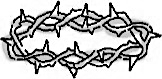 MORNING PRAYER: Just a reminder to all the parishioners that, in Lent, from Monday the 22nd of February 2021, we are going to pray the Morning Prayer of the Liturgy of the Hours, 15 minutes before the daily 9am Mass. Therefore, every day at 8.45am, excluding Saturday and Sunday, we will start the morning prayer of the Church, which will consist of the Invitatory Psalm, plus three Psalms recited, a short reading, the Benedictus, intercession, Our Father, and the final prayer. 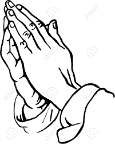 BE MORE: PROJECT COMPASSION 2021Project Compassion Sunday 2021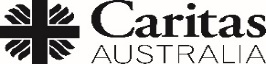 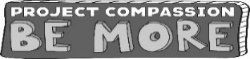 14 February 2021Please take home a Project Compassion box and/or a set of donation envelopes and support Caritas Australia this Lenten season themed “Be More”. Through your generosity and by aspiring to be more, you are assisting some of the world’s most vulnerable people build better futures for themselves, their families and their communities.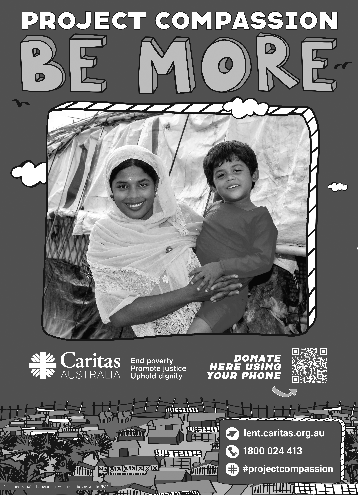 You can donate through Parish boxes and envelopes, or by visiting www.caritas.org.au/projectcompassion or phoning 1800 024 413.